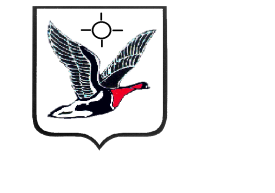  КОНТРОЛЬНО-СЧЕТНАЯ ПАЛАТАТАЙМЫРСКОГО ДОЛГАНО-НЕНЕЦКОГО МУНИЦИПАЛЬНОГО РАЙОНА                                                                                         УТВЕРЖДАЮ                                                                                          Председатель                                                                                          Контрольно - Счетной палаты                                                                                         Таймырского Долгано-Ненецкого                                                                                          муниципального района                                                                                          _________ И.Ф. Ярошук                                                                                          «27» апреля 2017 годаЗАКЛЮЧЕНИЕ ПО РЕЗУЛЬТАТАМ ВНЕШНЕЙ ПРОВЕРКИ ГОДОВОГО ОТЧЕТА ОБ ИСПОЛНЕНИИ БЮДЖЕТА МУНИЦИПАЛЬНОГО ОБРАЗОВАНИЯ«ГОРОД  ДУДИНКА» ЗА 2016 ГОД(утверждено решением коллегии Контрольно-Счетной палаты от 27.04.2017 № 6) 27 апреля 2017 года                                г. Дудинка                                              № 06-05Внешняя проверка годового отчета об исполнении бюджета города Дудинки за 2016 год осуществлена на основании статей 264.4, 268.1 Бюджетного кодекса Российской Федерации, обращения  Дудинского  городского  Совета  депутатов о проведении внешней  проверки  годового  отчета  об  исполнении  городского  бюджета за 2016 год, утвержденного Решением Дудинского городского Совета депутатов от  15.02.2017 № ВЗ-0304, поручения временно исполняющего Главы Таймырского Долгано-Ненецкого муниципального района от 01.03.2017,  пунктов 1.5, 2.3 Плана работы Контрольно-Счетной палаты (далее – КСП) на 2017 год, Распоряжения КСП от 06.03.2017 № 5.Необходимо обратить внимание, что осуществление внешней проверки годового отчета об исполнении городского бюджета без передачи соответствующих полномочий на другой уровень, не является обязанностью КСП (другого уровня местного самоуправления), так как осуществление контроля за исполнением бюджета поселения отнесено к вопросам (полномочиям) местного значения того же уровня муниципального образования (города Дудинки) в соответствии с частью 1 статьи 14 Федерального закона от 06.10.2003 131-ФЗ, статьями 265, 268.1, части 2 статьи 9 Федерального закона от 07.02.2011 № 6-ФЗ. Исходя из вышеизложенного, представительный орган местного самоуправления города Дудинки самостоятельно должен определить способ осуществления внешнего муниципального финансового контроля, который может осуществляться как самостоятельно, так и с передачей полномочий на другой уровень местного самоуправления (муниципальный район) либо органу внешнего государственного финансового контроля субъекта Российской Федерации (Счетная палата Красноярского края). КСП Таймырского Долгано-Ненецкого муниципального района образована Таймырским Советом депутатов, является органом внешнего муниципального финансового контроля района, входит структуру органов местного самоуправления района и не является участником бюджетного процесса в городе Дудинке. Представительные органы поселений, входящих в состав муниципального района, в соответствии с частью 11 статьи 3 Федерального закона от 07.02.2011 № 6-ФЗ вправе заключать соглашения с представительным органом муниципального района о передаче контрольно-счетному органу муниципального района полномочий по осуществлению внешнего финансового контроля в поселении (в случае не создания собственного органа внешнего финансового контроля).Данная правовая позиция была изложена в письме Председателя КСП на имя Главы города Дудинка  и Председателя Дудинского городского Совета депутатов.Цель проверки: оценка достоверности показателей отчета об исполнении бюджета города Дудинка (далее – городского бюджета) и его соответствие положениям бюджетного законодательства.Задачи проверки:- анализ, выборочная проверка полноты, достоверности и соответствие нормативным требованиям составления и представления бюджетной отчетности;- анализ бюджетной отчетности об исполнении городского бюджета в 2016 году, проверка соблюдения порядка ее консолидации;- анализ и выборочная проверка соблюдения бюджетного законодательства при организации исполнения городского бюджета в 2016 году.Объект проверки: Финансовый комитет Администрации города Дудинки (далее – Финансовый комитет), как орган, организующий исполнения городского бюджета, главные администраторы бюджетных средств городского бюджета (далее – ГАБС).Предмет проверки: годовой отчет об исполнении городского бюджета за 2016  год, бюджетная отчетность ГАБС за 2016 год, дополнительные документы и материалы, подтверждающие исполнение городского бюджета.Внешняя проверка осуществлялась инспектором инспекции по контрольно-ревизионной деятельности – И.А. Березовой, в соответствии со Стандартом внешнего муниципального финансового контроля СФК 3 «Проведение внешней проверки годового отчета об исполнении местного бюджета совместно с проверкой достоверности годовой бюджетной отчетности главных администраторов бюджетных средств», утвержденного Решением коллегии Контрольно-Счетной палаты от 30.09.2013 № 14. Метод проведения проверки - камеральный.Общие положенияВ соответствии с п. 3 ст. 264.4. Бюджетного кодекса  Российской Федерации (далее – БК РФ) отчет об исполнении городского бюджета за 2016 год (ф. 0503117) представлен в КСП с соблюдением срока, установленного ст. 48 Положения о бюджетном процессе в городе Дудинка, утвержденного Решением Городского собрания от 14.08.2008 № 07-0374.Одновременно с отчетом об исполнении городского бюджета за 2016 год представлена следующая отчетная документация:- баланс исполнения бюджета;- отчет о финансовых результатах деятельности;- отчет о движении денежных средств;- пояснительная записка.В ходе проверки проанализированы следующие нормативные правовые акты:1. Решение  Дудинского городского  Совета  депутатов от 17.12.2015 № 07-0206 «О городском бюджете на 2016 год и плановый период 2017 - 2018 годов»  с  учетом  внесенных  изменений  в  редакции   Решений от 25.02.2016 № 07-0218, от 29.03.2016 № ВЗ-0228, от 19.04.2016 № 07-0232, от 17.06.2016  № 07-0242, от 29.09.2016 № 08-0257 (далее – Решение о бюджете на 2016 год).2. Иные документы, относящиеся к исполнению городского бюджета в 2016 году.В соответствии со ст. 264.4 БК РФ в рамках проведения внешней проверки годового отчета об исполнении городского бюджета за 2016 год была проведена проверка бюджетной отчетности шести ГАБС. Результаты проверки бюджетной отчетности отражены в разделе 5 настоящего Заключения.Анализ основных параметров городского бюджета на 2016 годВ первоначальной редакции Решения о бюджете на 2016 год городской бюджет был утвержден по доходам в сумме 713 462,52 тыс. руб., по расходам в сумме  783 545,88 тыс. руб. с предельным размером дефицита в сумме 70 119,36 тыс. руб.Дефицит бюджета поселения превышал ограничения, установленные п. 3 ст. 92.1 БК РФ, но находился в пределах остатков средств на счете по учету средств местного бюджета, что допустимо. В результате внесенных изменений в Решение о бюджете на 2016 год городской бюджет утвержден по доходам в сумме 706 786,07 тыс. руб., по расходам в сумме 867 231,40 тыс. руб. с дефицитом в размере 160 445,33 тыс. руб.Анализ соотношения утвержденных и фактически исполненных основных характеристик городского бюджета представлен в Таблице 1.   Таблица 11 – в редакции решения о городском бюджете на 2016 год от 17.12.2015 № 07-0206;2 – в редакции решения о городском бюджете на 2016 год от 29.09.2016 № 08-0257.По сравнению с показателями, первоначально утвержденными Решением о бюджете на 2016 год, фактическое исполнение по доходам городского бюджета увеличилось на 6 640,45  тыс. руб. или на 0,93 %, по расходам на 68 373,78 тыс. руб. или на 8,73 %. По результатам исполнения городского бюджета дефицит бюджета в увеличился на 45 969,41 тыс. руб. или 65,56 %.В ходе исполнения бюджета Администрацией города Дудинки в порядке правотворческой  инициативы пять раз вносились изменения и дополнения в Решение о бюджете на 2016 год. Внесение изменений в Решение о бюджете на 2016 год обусловлено необходимостью корректировки бюджетных средств, поступающих от бюджетов других уровней в течение отчетного финансового года, а также корректировкой  бюджетных ассигнований, перераспределенных между главными распорядителями, получателями средств городского бюджета, а также между разделами, видами расходов и целевыми статьями классификации.Анализ изменений Решения о бюджете на 2016 год представлен в 
Таблице 2. Таблица  2 (тыс. руб.)Все изменения, внесенные в Решение о бюджете на 2016 год, касались изменений основных характеристик районного бюджета. Основные плановые характеристики городского бюджета на 2016 год были уточнены в соответствии со статьями  217, 217.1, 232  БК РФ. В результате осуществленных уточнений объем доходов на 2016 год составил 739 201,39 тыс. руб., объем расходов – 880 596,73 тыс. руб., дефицит бюджета составил 141 395,33 тыс. руб.2. Исполнение городского бюджета по доходамПлановые доходы городского бюджета на 2016 год с учетом внесенных уточнений составили 739 201,39 тыс. руб., в том числе:       - налоговые доходы – 180 794,43 тыс. руб.;      - неналоговые доходы – 97 613,65 тыс. руб.;      - безвозмездные перечисления – 460 793,31 тыс. руб.В целом исполнение городского бюджета за 2016 год по доходам составило 735 830,89 тыс. руб. или 99,54 % от уточненных плановых показателей, что выше исполнения предыдущего финансового года на 3,63 процентных пункта, из них:             - поступления по налоговым доходам составили 172 460,06 тыс. руб. или 23,44 % от общего объема поступлений в 2016 году;            - по неналоговым доходам поступило 100 869,68 тыс. руб. или 13,71 % от общего объема поступлений;        - безвозмездные перечисления составили – 462 501,15 тыс. руб. или 62,85 % от общего объема поступлений в 2016 году.Анализ исполнения городского бюджета в разрезе групп доходов в трехлетней динамике за период 2014-2016 годы представлен в Таблице 3.Таблица 3Анализ показателей, представленных в Таблице 3, показал, что в отчетном финансовом году процент исполнения доходов городского бюджета выше исполнения 2014 и 2015 годов, а именно на 2,47 и 3,63 процентных пункта соответственно. Вместе с тем, в абсолютных значениях отмечается значительное снижение объема доходов городского бюджета в 2016 году в сравнении с 2015 годом на 188 557,62 тыс. руб. или на 20,40 %, что обусловлено значительным увеличением в 2015 году иных межбюджетных трансфертов общего характера под финансовое обеспечение принимаемых расходных обязательств на основании результатов конкурсного распределения бюджетных ассигнований муниципального района и соответственно снижением объема иных межбюджетных трансфертов общего характера и налоговых доходов в 2016 году. В сравнении с 2014 годом произошло увеличение общего объема доходов на 61 559,01 руб. или на 9,13 %.В 2016 году объем поступлений по налоговым доходам снизился на 27 917,85  тыс. руб. в сравнении с 2015 годом, но незначительно увеличился на 2 554,17 тыс. руб. в сравнении с 2014 годом. Снижение поступлений по налогу на доходы физических лиц, доля которого в общем объеме налоговых поступлений составляет 90,02 %, по отношению к 2015 году составило 17,23% и связано с принятием в апреле 2016 года новых правил дивидендной политики крупнейшим налогоплательщиком ПАО «ГМК «Норильский никель», которые повлияли на поступление налога на доходы физических лиц с дивидендов ПАО «ГМК «Норильский никель» в 2016 году. По этой же причине процент исполнения поступлений налога на доходы физических лиц сложился в размере 95,31 % от плановых доходов, сумма неисполненных назначений составила 9 583,77 тыс. руб.Вместе с тем в отчетном периоде наблюдается рост налога на имущество физических лиц на 48,57 % в сравнении с 2015 годом, что обусловлено изменениями налогового законодательства в отношении данного налога. Исполнение по поступлениям налога на имущество физических лиц составило в абсолютном выражении 14 166,92 тыс. руб. или 111,88 % от утвержденных бюджетных назначений.Анализ исполнения доходной части бюджета поселения за 2016 год по неналоговым доходам показал высокий процент исполнения, а именно 103,34 %.В целом структура доходов городского бюджета в трехлетней оценке практически не изменилась. Как и прежде, основная доля доходов приходится на безвозмездные поступления, которая   составила  в 2016 году – 62,85 %, в 2015 году – 67,83 %, в 2014 году – 62,46 %.  По безвозмездным поступлениям  исполнение составило 99,81 % от утвержденных бюджетных назначений или 462 501,15 тыс. руб., из них по субвенциям в сумме 5 943,15 тыс. руб. или 99,92 %, по иным  межбюджетным  трансфертам  в  сумме  454 200,08 тыс. руб.  или 99,81 %.В целом, по результатам анализа исполнения городского бюджета по доходам можно сделать вывод, что исполнение в 2016 году по доходам проходило на достаточно хорошем уровне. Вместе с тем, исходя из анализа налогового потенциала муниципального образования, как и в прошлых периодах, прослеживается прямая зависимость доходов городского бюджета от уплаты ПАО «ГМК «Норильский никель» налога на доходы физических лиц, а также от  межбюджетных трансфертов из краевого и районного бюджетов, что и обусловливает их исключительную значимость для развития города. 3. Исполнение городского бюджета по расходамВ соответствии со Сводной бюджетной росписью и кассовым планом расходы городского бюджета составили в 2016 году 880 596,73 тыс. руб.  Фактическое исполнение расходной части городского бюджета в 2016 году сложилось в сумме 851 919,66 тыс. руб. или 96,74 %. Сравнительный анализ исполнения расходной части бюджета за 2014-2016 годы представлен в Таблице 4. Таблица  4Анализ исполнения городского бюджета по расходам в трехлетней динамике показал, что в отчетном финансовом году процент исполнения расходов городского бюджета выше исполнения 2015 и 2014 годов на 3,35 и 3,59 процентных пункта соответственно. В абсолютных значениях объем расходов городского бюджета 2016 года незначительно увеличился в сравнении с 2015 на  1 524,89 тыс. руб., в сравнении с 2014 годом увеличился на 189 571,75 тыс. руб. Основное увеличение объема исполненных расходов в относительных величинах сложилось в 2016 году в сравнении с предыдущим периодом по разделам: «Национальная экономика» за счет увеличения расходов на осуществление дорожной деятельности в отношении автомобильных дорог общего пользования местного значения за счет средств краевого бюджета;  «Национальная безопасность и правоохранительная деятельность» в связи с возмещением фактических расходов на ремонтно-восстановительные работы объектов жилищного фонда города Дудинки, пострадавших в результате аномально сильного шквалистого ветра 21-23 марта 2016 года АО «Таймырбыт»; «Межбюджетные трансферты общего характера бюджетам субъектов РФ и муниципальных образований» за счет перечисления субсидий в бюджет Красноярского края (отрицательный трансферт); «Общегосударственные вопросы» за счет увеличения расходов на реализацию полномочий городских и сельских поселений по завозу топливно-энергетических ресурсов для бюджетных учреждений с печным отоплением;  «Образование» за счет увеличения расходов на оплату труда и начисления на выплаты по оплате труда, в связи с увеличением численности педагогических работников МБОУ ДОД «Детская школа искусств им. Б.Н. Молчанова» и  увеличением персональных выплат, устанавливаемых в целях повышения оплаты труда молодым специалистам и персональных выплат. Незначительное увеличение объема расходов сложилось по разделам «Социальная политика» и «Национальная оборона».Основное сокращение объема исполненных расходов в 2016 году по сравнению с предыдущим бюджетным годом отмечается по 3 разделам: «Жилищно-коммунальное хозяйство» за счет уменьшения  расходов на капитальный ремонт и реконструкцию находящихся в муниципальной собственности объектов коммунальной инфраструктуры и на выполнение работ по восстановлению надежности сетей теплоснабжения и водоснабжения города Дудинки; «Культура и кинематография» в связи с уменьшением субсидий на выполнение муниципального задания учреждениями города Дудинки; «Физическая культура и спорт» в связи с уменьшением бюджетных ассигнований на оплату коммунальных услуг и за счет сокращения дополнительных средств на ремонт свайного основания здания Дома физкультуры МАУ «Дудинский спортивный комплекс», которые были выделены в 2015 году. 3.1. Исполнение городского бюджета по разделам классификации расходов и ведомственной структуре расходовВ 2016 году по сравнению с предыдущими годами в структуре расходов значительных изменений не произошло. Наибольший удельный вес, как и в предыдущем отчетном периоде, занимают расходы на «Культуру и кинематографию» – 25,58 %, расходы на «Жилищно-коммунальное хозяйство» в общем объеме расходов составили 20,27 %, расходы на «Общегосударственные вопросы» – 18,80 %, на «Национальную экономику» направлено 15,37 %, на «Физическую культуру и спорт» 7,41 %, на «Образование» 7,07 %, на «Межбюджетные трансферты общего характера» 2,95 %, на «Национальную безопасность и правоохранительную деятельность» 1,51 %, на «Национальную оборону» – 0,69 %, на социальную политику - 0,34 %.Следует отметить, незначительная доля финансирования по отдельным разделам расходов связана с исполнением переданных государственных полномочий. Анализ исполнения расходов по разделам классификации расходов бюджета показал, что в 2016 году исполнены в полном объеме такие разделы как «Физическая культура и спорт», «Межбюджетные трансферты общего характера» и «Национальная безопасность и правоохранительная деятельность». По остальным разделам исполнение варьируется от 93,07 % до 99,92 %. Вместе с тем, в целом расходы городского бюджета в 2016 году не исполнены на 28 677,06 тыс. руб., что составляет 3,26 % от бюджетных назначений, утвержденных уточненной бюджетной росписью городского  бюджета, и в основном сложились из расходов на «Жилищно-коммунальное хозяйство» – 11 459,58 тыс. руб., «Культуру и кинематографию» – 10 940,64 тыс. руб., «Общегосударственные расходы» - 4 405,45 тыс. руб.Основной причиной неисполнения данных разделов расходов послужила недостаточность средств на едином счете городского бюджета, возникшая вследствие неравномерного поступления доходов в городской бюджет и связанная также с сезонным увеличением расходов на благоустройство города.Неисполнение по программным расходам составило 24 909,35 тыс. руб. или 3,51 %, по непрограммным расходам – 3 767,71 тыс. руб. или 2,21 %. В целом расходы городского бюджета в 2016 году исполнены на 96,74 %, из них программные расходы  - на 96,49 %, непрограммные расходы  - на 97,79 %.Исполнение городского бюджета по ведомственной структуре расходов представлено в Таблице 5.Таблица 5Из представленных в таблице данных видно, что процент исполнения расходов городского бюджета в разрезе главных распорядителей бюджетных средств варьируется от 90,48 % по Дудинскому городскому Совету депутатов до 99,02 %  по Финансовому комитету Администрации города Дудинки. Наибольший удельный вес в исполненных расходах городского бюджета по ведомственной структуре составляют расходы Администрации города Дудинки – 48,95 % и Комитета культуры, молодежной политики и спорта – 40,06 % . Удельный вес остальных главных распорядителей средств городского бюджета составляет 10,99 % и остался практически на прежнем уровне. Следует отметить, что мероприятия по внутреннему контролю в отчетном периоде за соблюдением требований бюджетного законодательства, соблюдением финансовой дисциплины и эффективным использованием материальных и финансовых ресурсов, правильным ведением бюджетного  учета  и  составлением   отчетности,  а также в сфере закупок в отношении субъектов бюджетной отчетности (ГАБС) в  соответствии  со  статьями 265, 269.2  БК  РФ и статьей 99  Федерального закона от 05.04.2013 № 44-ФЗ «О контрактной системе в сфере закупок товаров, работ, услуг для обеспечения государственных и муниципальных нужд»  органами муниципального финансового контроля не осуществлялись, так как орган муниципального финансового контроля на местном уровне до настоящего времени не создан.Согласно данным отчета по реализации плана мероприятий по росту доходов, оптимизации расходов, совершенствованию межбюджетных отношений и долговой политики Таймырского Долгано-Ненецкого муниципального района, Финансовым управлением Администрации муниципального района в рамках мониторинга расходования и остатков средств бюджетов городских и сельских поселений по городу Дудинка были выявлены факты длительного нахождения  целевых средств на едином счете поселения (по одной субвенции превышение составило 67  рабочих дней). 3.2. Анализ исполнения  расходов городского бюджета в разрезе непрограммных и программных  направлений деятельностиВ 2016 году расходы по программным направлениям деятельности  осуществляли 5 главных распорядителя бюджетных средств из 6. Объем исполненных бюджетных ассигнований в разрезе программных направлений деятельности по группам видов расходов в 2016 году представлен в Таблице  6, по непрограммным направлениям в Таблице 7.Таблица 6Таблица 7Исходя из данных, представленных в таблице 6  следует, что основная доля программных расходов (85,56 %) приходится на два вида расходов: на  предоставление субсидий бюджетным, автономным учреждениям и иным некоммерческим организациям  - 50,43 %  или  345 391,03 тыс. руб. и на расходы на закупку товаров, работ и услуг для обеспечения муниципальных нужд – 35,13 %  или 240 571,17 тыс. руб.  На иные бюджетные ассигнования в части программных направлений деятельности приходится 5,62 % общего объема программных расходов или 38 479,07 тыс. руб., на расходы на выплаты персоналу в целях обеспечения выполнения функций муниципальными  органами 5,05 % или 34 603,67 тыс. руб., на межбюджетные трансферты 3,28 % или  22 486,33 тыс. руб., на социальное обеспечение и иные выплаты населению 0,49 % или 3 344,22 тыс. руб.По непрограммным расходам (таблица 7) распределение основной их доли в ходе исполнения районного бюджета 2016 года сложилось иным образом. Так, основная доля программных расходов (68,32 %) приходится на расходы на выплаты персоналу в целях обеспечения выполнения функций муниципальными  органами и составляет 114 126,57 тыс. руб. На межбюджетные трансферты из непрограммных расходов направлено 15,03 % или 25 110,50 тыс. руб., на закупку товаров, работ и услуг для обеспечения муниципальных нужд -  9,05 %  или 15 119,69 тыс. руб., на  иные бюджетные ассигнования – 7,06 % или 12 687,40 тыс. руб.В целом исполнение расходов городского бюджета осуществлялось в 2016 году по программно-целевому принципу путем реализации 11 муниципальных  программ. 3.3. Исполнение муниципальных программПеречень муниципальных программ, исполнение и их удельный вес в программных расходах представлен в Таблице 8. Таблица  8Исходя из данных таблицы, видно, что основная доля расходов в структуре исполненных расходов, как и в предыдущем периоде, приходится на муниципальную программу «Культура города Дудинки»  40,26 %. На муниципальную программу «Развитие транспортной системы муниципального образования «Город Дудинка» приходится 19,16 %. Доля остальных муниципальных программ в общем объеме расходов, предусмотренных на реализацию муниципальных программ в 2016 году, составляет 40,58 %.Оценка эффективности и результативности муниципальных программ осуществлялась Финансовым комитетом Администрации города Дудинки (далее – Финансовый комитет) в соответствии с Постановлением Администрации г. Дудинки от 19.08.2013 № 42 «Об утверждении Порядка разработки, утверждения, реализации и проведения оценки эффективности реализации муниципальных программ города Дудинки» (далее - рейтинг).Планируемый объем финансирования муниципальных программ  в  2016 году согласно показателям сводной бюджетной росписи составил 709 784,85 тыс. руб. или 80,60 % от общего объема утвержденных расходов. Фактически программные мероприятия муниципальных программ были профинансированы в сумме             684 875,51 тыс. руб. или 96,49 % от уточненного объема, в том числе:- по муниципальной программе «Реформирование и модернизация ЖКХ и повышение энергетической эффективности в муниципальном образовании  «Город Дудинка» исполнение составило 95,07 % или 43 076,63 тыс. руб. Эффективность и результативность реализации муниципальной программы в 2016 году  в соответствии с рейтингом оценивается Финансовым комитетом как удовлетворительная реализация (с тенденцией к снижению эффективности); - по муниципальной программе «Благоустройство и жилищное хозяйство муниципального образования «город Дудинка» исполнение составило 92,98 % или 119 810,76 тыс. руб. Эффективность и результативность реализации муниципальной программы в 2016 году  в соответствии с рейтингом оценивается Финансовым комитетом как полноценная реализация (с тенденцией к снижению эффективности);- по муниципальной программе «Развитие транспортной системы муниципального образования «Город Дудинка» исполнение составило 99,78 % или 131 199,73 тыс. руб. Эффективность и результативность реализации муниципальной программы в соответствии с рейтингом оценивается Финансовым комитетом как удовлетворительная реализация (с тенденцией к снижению эффективности);   - по муниципальной программе «Устойчивое функционирование системы воинского учета на территории муниципального образования «Город Дудинка» исполнение составило 99,92 % или 5 904,46 тыс. руб. Эффективность и результативность реализации муниципальной программы в 2016 году в соответствии с рейтингом оценивается  Финансовым комитетом как полноценная реализация (с тенденцией к снижению эффективности);- по муниципальной программе «Обеспечение государственных и муниципальных гарантий в муниципальном образовании «Город Дудинка» исполнение составило 99,80 % или 2 867,02 тыс. руб. Эффективность и результативность реализации программы в 2016 году в соответствии с рейтингом оценивается Финансовым комитетом как удовлетворительная реализация (с тенденцией к снижению эффективности);-  по муниципальной программе «Создание условий для сдерживания роста цен на хлеб, реализуемый населению в поселках муниципального образования «Город Дудинка» исполнение составило 78,55 % или 3 373,41 тыс. руб. В целом, эффективность и результативность реализации муниципальной программы в 2016 году в соответствии с рейтингом оценивается Финансовым комитетом как удовлетворительная реализация (с тенденцией к снижению эффективности);- по муниципальной программе «Поселок – наш дом» на 2014 – 2016 годы исполнение составило 100 % или 4 560,61 тыс. руб. Эффективность и результативность реализации муниципальной программы в 2016 году в соответствии с рейтингом оценивается Финансовым комитетом как эффективная и результативная реализация (с тенденцией к повышению эффективности);- по муниципальной программе  «Управление муниципальным имуществом» исполнение составило 95,62 % или 23 833,10 тыс. руб. В целом, эффективность и результативность реализации муниципальной программы в 2016 году  в соответствии с рейтингом оценивается Финансовым комитетом как полноценная реализация (с тенденцией к снижению эффективности);- по муниципальной программе «Культура города Дудинки» исполнение составило 96,18 % или 275 732,80 тыс. руб. Эффективность и результативность реализации муниципальной программы в 2016 году  в соответствии с рейтингом оценивается Финансовым комитетом как полноценная реализация (с тенденцией к снижению эффективности);- по муниципальной программе «Развитие молодежной политики и спорта на территории муниципального образования «Город Дудинка», исполнение составило 99,98 %  или 63 603,39 тыс. руб. Эффективность и результативность реализации муниципальной программы в 2016 году  в соответствии с рейтингом оценивается Финансовым комитетом как высокая эффективность реализации;- по муниципальной программе «Управление муниципальными финансами» исполнение составило 96,84 %  или 10 913,60 тыс. руб. Реализации программы в 2016 году в соответствии с рейтингом оценивается Финансовым комитетом как эффективная и результативная реализация (с тенденцией к повышению эффективности).Из представленных к отчету документов и материалов следует, что в целом исполнение программных мероприятий муниципальных программ в 2016 году проходило на достаточно высоком уровне, за исключением муниципальной программы «Создание условий для сдерживания роста цен на хлеб, реализуемый населению в поселках муниципального образования «Город Дудинка», причиной низкого исполнения является недостаточность средств на едином счете городского бюджета из-за отсутствия финансирования.Вместе с тем, дать оценку эффективности и степени достижения запланированных социально-экономических результатов в условиях  программно - целевого принципа исполнения бюджета Контрольно-Счетной палате муниципального  района в  рамках  внешней  проверки  отчета  об исполнении городского бюджета,  опираясь   лишь  на  данные,   представленные  в  форме 0503117  и  годовой бюджетной  отчетности  ГАБС  не   представляется возможным. В  связи с чем,  крайне важно органам местного самоуправления города организовать  системную  работу  в соответствии   со  статьей  269.2 БК РФ по осуществлению внутреннего финансового контроля за полнотой и достоверностью реализации муниципальных программ.3.4.  Использование средств резервного фондаВ соответствии с Положением о порядке формирования и расходования средств резервного фонда Администрации города, утвержденного Постановлением Руководителя Администрации г. Дудинки от 16.03.2006 г. № 31, резервный фонд Администрации города формируется в составе городского бюджета для финансирования непредвиденных расходов и мероприятий, имеющих важное общественное и (или) социально-экономическое значение для города.Решением о бюджете на 2016 год расходы резервного фонда на 2016 год были утверждены в сумме 12 485,34 тыс. руб., что составляет 1,42% от общего объема утвержденных расходов городского бюджета на 2016 год и соответствует пункту 3 статьи 81 БК РФ.Использованная сумма резервного фонда составила 12 485,34 тыс. руб. Средства резервного фонда были направлены на ремонтно-восстановительные работы объектов жилищного фонда города Дудинки, пострадавших в результате аномально сильного шквалистого ветра 21-23 марта 2016 года. 4. Дефицит бюджета, муниципальный долг, расходы наобслуживание и погашение муниципальных долговых обязательств Дефицит бюджета города Дудинки на 2016 год в первоначально утвержденной редакции Решения о бюджете был запланирован в сумме 70 119,36 тыс. руб. С учетом внесенных изменений в установленном порядке в течение 2016 года в Решение о бюджете на 2016 года дефицит бюджета составил 141 395,33 тыс. руб. Согласно Отчету об исполнении бюджета в 2016 году дефицит бюджета составил 116 088,77 (в 2015 году городской бюджет исполнен с профицитом в сумме 73 993,74 тыс. руб., в 2014 году с профицитом в сумме 11 923,97 тыс. руб.).Источниками финансирования дефицита бюджета являются изменения остатков средств на счетах по учету средств бюджета за 2016 год в сумме 61 466,77  и средства бюджетного кредита из районного бюджета в сумме 54 622,00 тыс. руб. По состоянию на 01.01.2016 муниципальный долг был погашен в полном объеме, расходы на обслуживание муниципального долга в отчетном финансовом году, не предусматривались.Согласно  форме  0503172  за счет средств районного бюджета городскому бюджету предоставлен бюджетный кредит в 2016 году в сумме 54 622,00 тыс. руб.Муниципальный долг на 01.01.2017 составляет 54 622, 00 тыс. руб.5.	Внешняя проверка годовой бюджетнойотчетности главных администраторов бюджетных средств городского бюджета 5.1. Администрация города Дудинки 1. Годовая бюджетная отчетность за отчетный финансовый год Администрацией города Дудинки (далее – Администрация города) представлена  в КСП своевременно, в сброшюрованном и пронумерованном виде с оглавлением и сопроводительным письмом и по своему составу соответствует перечню и формам, предусмотренным Инструкциями № 191н, 33н. 2.  В соответствии с  Решением о бюджете Администрация города в 2016 году являлась как главным администратором доходов городского бюджета, так и главным распорядителем бюджетных средств.3. Администрации города, как главному администратору доходов бюджета были утверждены бюджетные  назначения  по доходам  в сумме 81 722,53 тыс. руб. Как следует из данных годовой бюджетной  отчетности  формы  0503127 «Отчет об исполнении бюджета главного распорядителя, распорядителя, получателя бюджетных средств, главного администратора, администратора источников финансирования дефицита бюджета, главного администратора, администратора доходов бюджета» по закрепленным  за Администрацией города видам доходов в городской бюджет в 2016 году поступило 81 618,94 тыс. руб., исполнение по доходам составило 99,87 % к утвержденному объему доходов, что ниже уровня исполнения 2015 года на 0,8 процентных пункта. 4. Согласно данным сводной бюджетной росписи городского бюджета, с учетом изменений, оформленных в установленном порядке, Администрации города, как главному распорядителю бюджетных средств, объем бюджетных ассигнований был утвержден в сумме 430 735,03 тыс. руб. Кассовое исполнение расходов составило 417 009,14 тыс. руб. или  96,81 % от уточненных  плановых назначений, что  выше  уровня исполнения 2015 года на 9,16 процентных пункта.Неисполненные бюджетные назначения составили 13 725,89 тыс. руб. и связаны с недостаточностью средств на едином счете городского бюджета, возникшей вследствие неравномерного поступления доходов в городской бюджет и отсутствием возможности своевременного финансирования бюджетных назначений. 5. Плановые показатели, указанные в формах бюджетной отчетности Администрации города, соответствуют показателям, утвержденным Решением о бюджете и  сводной бюджетной росписи, с учетом изменений, оформленных в установленном порядке.6. В 2016 году Администрация города являлась исполнителем 6 муниципальных программ. Утвержденный объем финансирования программных мероприятий муниципальных программ в  2016 году  составил 321 298,60 тыс.руб.Фактически программные мероприятия муниципальных программ были исполнены на сумму 308 795,20 тыс. руб. или 96,11 % от утвержденного объема финансирования.7. Согласно информации ф. 0503169 «Сведения по дебиторской и кредиторской задолженности» дебиторская задолженность на конец отчетного периода составила  26 563,41 тыс. руб., в том числе просроченная по судебным решениям -  5 686,95 тыс. руб. Основной составляющей дебиторской задолженности являются расчеты с плательщиками сумм принудительного изъятия (просроченная дебиторская задолженность). Следует отметить, что работа Администрацией города по взысканию задолженности осуществляется регулярно. Вместе с тем, в сравнении с 2015 годом объем просроченной  дебиторской задолженности не изменился, так как составлял на 01.01.2016 -  5 686,95 тыс. руб. По мнению Контрольно-Счетной палаты, в целях недопущения (сокращения) дебиторской задолженности Администрации города необходимо более активно пользоваться такими инструментами как: включение при подготовке муниципальных контрактов (договоров), обязательных условий о применении штрафных санкций к поставщикам, подрядчикам за нарушение условий муниципальных контрактов (договоров), увеличение размеров пеней и штрафов за нарушение условий контрактов (договоров); своевременное применение к контрагентам санкций за неисполнение или ненадлежащее исполнение муниципальных контрактов (договоров), повышение качества претензионно-исковой работы; снижение уровня авансовых платежей при принятии бюджетных обязательств.Кредиторская задолженность на конец отчетного периода составила 11 963,72 тыс. руб., в том числе просроченная задолженность 4 876,84 тыс. руб. и в основном сложилась в результате  отсутствия финансирования в декабре 2016 года и расчетами с поставщиками работ, услуг в 2017 году. На 01.01.2016 просроченная кредиторская задолженность отсутствовала. Необходимо отметить, что образование в 2016 году просроченной кредиторской задолженности может привести к уплате штрафов и неустоек в пользу поставщиков и подрядчиков за несвоевременную оплату работ, услуг и, соответственно, к увеличению дополнительных неэффективных расходов на уплату данных штрафных санкций. В связи с чем, Администрации города целесообразно провести мероприятия, направленные на исключение и недопущение случаев образования просроченной кредиторской задолженности.8. Согласно данным таблицы № 5 «Сведения о результатах мероприятий внутреннего контроля» ф. 0503160 в рамках  внутреннего государственного (муниципального) финансового контроля Службой финансово-экономического контроля в сфере закупок Красноярского края,  проведена  проверка в части расходования субвенций на осуществление государственных полномочий по первичному воинскому учету, по итогам которой нарушений не установлено.Органом внутреннего муниципального финансового контроля в отчетном периоде мероприятия по внутреннему контролю за соблюдением требований бюджетного законодательства, соблюдением финансовой дисциплины и эффективным использованием материальных и финансовых ресурсов, правильным ведением бюджетного учета и составлением отчетности, а также в сфере закупок не осуществлялись, так как орган внутреннего муниципального финансового контроля на местном уровне до настоящего времени не создан. 9. По результатам настоящей проверки установлено, что недостатки, выявленные в бюджетной отчетности Администрации  города за 2015 год и отраженные в заключении Контрольно-Счетной палаты от 26.04.2016 № 14-04 Администрацией города при формировании бюджетной отчетности за 2016 год, учтены в полном объеме.5.2. Дудинский городской Совет депутатов  1. Годовая бюджетная отчетность за отчетный финансовый год Дудинским городским Советом депутатов  (далее – Дудинский Совет депутатов) представлена  в КСП своевременно, в сброшюрованном и пронумерованном виде с оглавлением и сопроводительным письмом и по своему составу соответствует перечню и формам, предусмотренным Инструкциями № 191н, 33н. 2. Ведение бюджетного (бухгалтерского) учета Дудинского Совета депутатов осуществляет созданное для указанных целей Комитет по обеспечению деятельности органов самоуправления. 3.  В соответствии с  Решением о бюджете Дудинский Совет депутатов в 2016 году являлся как главным администратором доходов городского бюджета, так и главным распорядителем бюджетных средств.4. Согласно данным сводной бюджетной росписи городского бюджета, с учетом изменений, оформленных в установленном порядке, Дудинскому Совету депутатов, как главному распорядителю бюджетных средств, объем бюджетных ассигнований был утвержден в сумме 5 296,20 тыс. руб. Объем утвержденных бюджетных ассигнований в полном объеме составили непрограммные расходы.Кассовое исполнение расходов составило 4 792,22 тыс. руб. или 90,48 % от уточненных плановых назначений, что ниже уровня исполнения 2015 года на 7,81 процентных пункта. Неисполненные бюджетные назначения составили 503,98 тыс. руб. и обусловлены фактическим объемом командировочных расходов, которые оказались ниже запланированных.5. Плановые показатели, указанные в формах бюджетной отчетности  Дудинского Совета депутатов, соответствуют показателям, утвержденным Решением о бюджете на 2016 год и сводной бюджетной росписи, с учетом изменений, оформленных в установленном порядке.6. Дудинский Совет депутатов в 2016 году исполнителем мероприятий муниципальных программ не являлся.7. Согласно информации в форме 0503169 «Сведения по дебиторской и кредиторской задолженности» дебиторская и кредиторская задолженности на конец отчетного периода отсутствуют.8. В отношении Дудинского Совета депутатов органом внутреннего муниципального финансового контроля в отчетном периоде мероприятия по внутреннему контролю за соблюдением требований бюджетного законодательства, соблюдением финансовой дисциплины и эффективным использованием материальных и финансовых ресурсов, правильным ведением бюджетного учета и составлением отчетности, а также в сфере закупок не осуществлялись, так как орган муниципального финансового контроля на местном уровне до настоящего времени не создан. 9. По результатам настоящей проверки установлено, что недостатки, выявленные в бюджетной отчетности Дудинского Совета депутатов за 2015 год и отраженные в заключении Контрольно-Счетной палаты от 26.04.2016 № 14-04 Дудинским Советом депутатов при формировании бюджетной отчетности за 2016 год, учтены в полном объеме.5.3. Комитет по обеспечению деятельности органовместного самоуправления Администрации города Дудинки1.  Годовая бюджетная отчетность за отчетный финансовый год Комитетом по обеспечению деятельности органов местного самоуправления Администрации города Дудинки (далее – Комитет по обеспечению деятельности)  представлена  в КСП своевременно и по своему составу соответствует перечню и формам, предусмотренным Инструкцией № 191н. 2. Комитет по обеспечению деятельности создан в целях организации материально-технического обеспечения деятельности органов местного самоуправления города Дудинки. 3.  В соответствии с  Решением о бюджете Комитет по обеспечению деятельности в 2016 году являлся как главным администратором доходов городского бюджета, так и главным распорядителем бюджетных средств.4. Комитету по обеспечению деятельности как главному администратору доходов бюджета были утверждены бюджетные  назначения  по доходам  в сумме 0,12 тыс. руб., исполнение составило 100 %.Согласно данным сводной бюджетной росписи городского бюджета, с учетом изменений, оформленных в установленном порядке, Комитету по обеспечению деятельности, как главному распорядителю бюджетных средств, объем бюджетных ассигнований был утвержден в сумме 31 025,75 тыс. руб.Кассовое исполнение расходов составило 28 984,50 тыс. руб. или 93,42 % от уточненных плановых назначений, что ниже уровня исполнения 2015 года на 4,6 процентных пункта. Неисполненные бюджетные назначения составили 2 041,25 тыс. руб. и связаны с недостаточностью средств на едином счете городского бюджета, возникшей вследствие неравномерного поступления доходов в городской бюджет и отсутствием возможности своевременного финансирования бюджетных назначений. 5. Плановые показатели, указанные в формах бюджетной отчетности  Комитета по обеспечению деятельности, соответствуют показателям, утвержденным Решением о бюджете на 2016 год и сводной бюджетной росписи, с учетом изменений, оформленных в установленном порядке.6. В 2016 году Комитет по обеспечению деятельности  являлся соисполнителем муниципальной программы «Обеспечение государственных и муниципальных гарантий в муниципальном образовании «Город Дудинка».7. Согласно информации в форме 0503169 «Сведения по дебиторской и кредиторской задолженности» дебиторская задолженность на конец отчетного периода составила 254,45 тыс. руб. и связана с авансовыми расчетами с поставщиками и авансированием льготного проезда. Кредиторская задолженность составила 1 438,00 тыс. руб. и возникла с отсутствием своевременного финансирования.8. В отношении Комитета по обеспечению деятельности органом внутреннего муниципального финансового контроля в отчетном периоде мероприятия по внутреннему контролю за соблюдением требований бюджетного законодательства, соблюдением финансовой дисциплины и эффективным использованием материальных и финансовых ресурсов, правильным ведением бюджетного учета и составлением отчетности, а также в сфере закупок не осуществлялись. 9. По результатам настоящей проверки установлено, что недостатки, выявленные в бюджетной отчетности Комитета по обеспечению деятельности за 2015 год и отраженные в заключении Контрольно-Счетной палаты от 26.04.2016 № 14-04 Комитетом по обеспечению деятельности при формировании бюджетной отчетности за 2016 год, учтены.5.4. Комитет по управлению муниципальным имуществомАдминистрации города Дудинки1.  Годовая бюджетная отчетность за отчетный финансовый год Комитетом по управлению муниципальным имуществом Администрации города Дудинки (далее - КУМИ) представлена  в КСП своевременно, в сброшюрованном и пронумерованном виде с оглавлением и сопроводительным письмом и по своему составу соответствует перечню и формам, предусмотренным Инструкцией № 191н.2. В соответствии с  Решением о бюджете КУМИ в 2016 году являлся как главным администратором доходов городского бюджета, так и главным распорядителем бюджетных средств.3. КУМИ, как главному администратору доходов бюджета были утверждены бюджетные  назначения  по доходам  в сумме 98 308,11 тыс. руб. Как следует из данных годовой бюджетной  отчетности  формы  0503127 «Отчет об исполнении бюджета главного распорядителя, распорядителя, получателя бюджетных средств, главного администратора, администратора источников финансирования дефицита бюджета, главного администратора, администратора доходов бюджета»  по  закрепленным за КУМИ видам доходов в городской бюджет в 2016 году поступило 100 560,63 тыс. руб., исполнение по доходам составило 102,38 % к утвержденному объему доходов, что выше уровня исполнения 2015 года на 2,51 процентных пункта и обусловлено в основном досрочной оплатой услуг аренды и пользования имущества. 4. Согласно данным сводной бюджетной росписи городского бюджета, с учетом изменений, оформленных в установленном порядке, КУМИ, как главному распорядителю бюджетных средств, объем бюджетных ассигнований был утвержден в сумме 24 925,80 тыс. руб. Кассовое исполнение расходов составило 23 833,10 тыс. руб. или 95,62 % от уточненных плановых назначений, что выше уровня исполнения 2015 года на 5,14 процентных пункта. Неисполненные бюджетные назначения составили 1 092,70 тыс. руб. и обусловлены в основном экономией при проведении конкурсных процедур при осуществлении муниципальных закупок.5. Плановые показатели, указанные в формах бюджетной отчетности  КУМИ, соответствуют показателям, утвержденным Решением о бюджете на 2016 год и сводной бюджетной росписи, с учетом изменений, оформленных в установленном порядке.6. КУМИ в 2016 году являлся ответственным исполнителем муниципальной программы  «Управление муниципальным имуществом».7. Согласно информации в форме 0503169 «Сведения по дебиторской и кредиторской задолженности» дебиторская задолженность составила 185,83 тыс. руб., просроченная отсутствует. Кредиторская задолженность на конец отчетного периода отсутствует.8. В отношении КУМИ органом внутреннего муниципального финансового контроля в отчетном периоде мероприятия по внутреннему контролю за соблюдением требований бюджетного законодательства, соблюдением финансовой дисциплины и эффективным использованием материальных и финансовых ресурсов, правильным ведением бюджетного учета и составлением отчетности, а также в сфере закупок не осуществлялись. 9. По результатам настоящей проверки установлено, что недостатки, выявленные в бюджетной отчетности КУМИ за 2015 год и отраженные в заключении Контрольно-Счетной палаты от 26.04.2016 № 14-04 КУМИ при формировании бюджетной отчетности за 2016 год, учтены в полном объеме.5.5. Комитет культуры, молодёжной политики и спорта Администрации города Дудинки  1. Годовая бюджетная отчетность за отчетный финансовый год Комитетом культуры, молодёжной политики и спорта Администрации города Дудинки  (далее - Комитет культуры) представлена  своевременно, в пронумерованном сброшюрованном виде с оглавлением и сопроводительным письмом и по своему составу соответствует перечню и формам, предусмотренным Инструкцией № 191н. 2. В соответствии с  Решением о бюджете Комитет культуры в 2016 году являлся как главным администратором доходов городского бюджета, так и главным распорядителем бюджетных средств.3. Комитету культуры, как главному администратору доходов бюджета были утверждены бюджетные  назначения  по доходам  в сумме 63 045,96 тыс. руб. Как следует из данных годовой бюджетной  отчетности  формы  0503127 «Отчет об исполнении бюджета главного распорядителя, распорядителя, получателя бюджетных средств, главного администратора, администратора источников финансирования дефицита бюджета, главного администратора, администратора доходов бюджета»  по  закрепленным за Комитетом культуры видам доходов в городской бюджет в 2016 году поступило 65 352,51 тыс. руб., исполнение по доходам составило 103,65 % к утвержденному объему доходов, что выше уровня исполнения 2015 года на 4,16 процентных пункта и обусловлено в основном возвратом остатка субсидий прошлых лет. 4. Согласно данным сводной бюджетной росписи городского бюджета, с учетом изменений, оформленных в установленном порядке, Комитету культуры, как главному распорядителю бюджетных средств, объем бюджетных ассигнований был утвержден в сумме 352 233,15 тыс. руб. Кассовое исполнение расходов составило 341 276,61 тыс. руб. или 96,89 % от уточненных плановых назначений, что ниже уровня исполнения 2015 года на 2,95 процентных пункта. Неисполненные бюджетные назначения составили 10 956,54 тыс. руб. и обусловлены недостаточностью средств на едином счете городского бюджета.5. Плановые показатели, указанные в формах бюджетной отчетности  Комитета культуры, соответствуют показателям, утвержденным Решением о бюджете на 2016 год и сводной бюджетной росписи, с учетом изменений, оформленных в установленном порядке.6. Комитет культуры в 2016 году являлся ответственным исполнителем и соисполнителем 3 муниципальных программ. 7. Согласно информации в форме 0503169 «Сведения по дебиторской и кредиторской задолженности» дебиторская задолженность составила 72,29 тыс. руб., просроченная задолженность отсутствует. Кредиторская задолженность на конец отчетного периода составила 288,22 тыс. руб., просроченная задолженность отсутствует.8. В отношении Комитета культуры органом внутреннего муниципального финансового контроля в отчетном периоде мероприятия по внутреннему контролю за соблюдением требований бюджетного законодательства, соблюдением финансовой дисциплины и эффективным использованием материальных и финансовых ресурсов, правильным ведением бюджетного учета и составлением отчетности, а также в сфере закупок не осуществлялись. 9. По результатам настоящей проверки установлено, что недостатки, выявленные в бюджетной отчетности  Комитета культуры за 2015 год и отраженные в заключении Контрольно-Счетной палаты от 26.04.2016 № 14-04 Комитетом культуры при формировании бюджетной отчетности за 2016 год, учтены в полном объеме.5.6. Финансовый комитет Администрации города Дудинки1. Годовая бюджетная отчетность за отчетный финансовый год Финансовым комитетом Администрации города Дудинки (далее – Финансовый комитет) представлена  своевременно и по своему составу соответствует перечню и формам, предусмотренным Инструкцией № 191н. 2. В соответствии с  Решением о бюджете Финансовый комитет в 2016 году являлся как главным администратором доходов городского бюджета, так и главным распорядителем бюджетных средств.3. Финансовому комитету, как главному администратору доходов бюджета, Решением о бюджете были утверждены бюджетные  назначения  по доходам в сумме 315 352,25 тыс. руб. Как следует из данных годовой бюджетной  отчетности  формы 0503127 «Отчет об исполнении бюджета главного распорядителя, распорядителя, получателя бюджетных средств, главного администратора, администратора источников финансирования дефицита бюджета, главного администратора, администратора доходов бюджета»  по  закрепленным  за Финансовым комитетом видам доходов в городской бюджет в 2016 году поступило 315 724,75 тыс. руб., исполнение к утвержденному объему доходов составило   100,02 %. 4.	Согласно данным сводной бюджетной росписи городского бюджета, с учетом изменений, оформленных в установленном порядке, Финансовому комитету как главному распорядителю бюджетных средств, объем бюджетных ассигнований был утвержден в сумме 36 380,80 тыс. руб. Кассовое исполнение расходов составило 36 024,09 тыс. руб. или 99,10 % от уточненных плановых назначений, что выше уровня исполнения 2015 года на 7,14 процентных пункта. Неисполненные бюджетные назначения составили 356,70 тыс. руб. и связаны с недостаточностью средств на едином счете бюджета.5. Плановые показатели, указанные в формах бюджетной отчетности Финансового комитета, соответствуют показателям  утвержденным  Решением  о бюджете и  сводной бюджетной росписи, с учетом изменений, оформленных в установленном порядке.7. В 2016 году Финансовый комитет  являлся ответственным исполнителем муниципальной программы «Управление муниципальными финансами».8. В отношении Финансового комитета органом внутреннего муниципального финансового контроля в отчетном периоде мероприятия по внутреннему контролю за соблюдением требований бюджетного законодательства, соблюдением финансовой дисциплины и эффективным использованием материальных и финансовых ресурсов, правильным ведением бюджетного учета и составлением отчетности, а также в сфере закупок не осуществлялись. 9. По результатам настоящей проверки установлено, что недостатки, выявленные в бюджетной отчетности Финансового комитета за 2015 год и отраженные в заключении Контрольно-Счетной палаты от 26.04.2016 № 14-04 Финансовый комитетом при формировании бюджетной отчетности за 2016 год, учтены в полном объеме.ВЫВОДЫ1. Годовой отчет об исполнении городского бюджета  за 2016 год представлен в Контрольно-Счетную палату с соблюдением срока, установленного п.3 ст. 264.4. БК РФ.2. По результатам проверки Отчета об исполнении городского бюджета за 2016 и анализа документов, представленных одновременно с годовым отчетом, установлено, что Отчет об исполнении городского бюджета за 2016 год соответствует нормам и требованиям бюджетного законодательства. 3. Данные, по объему доходов, расходов и источникам финансирования дефицита бюджета, представленные в годовом отчете об исполнении городского бюджета, согласуются с данными, отраженными в годовой бюджетной отчетности главных администраторов бюджетных средств, что свидетельствует о достоверности представленного отчета, как носителя информации о бюджетной деятельности в муниципальном образовании «город Дудинка». 4. В соответствии с Решением о бюджете на 2016 год на территории города Дудинка осуществлялась реализация 11  муниципальных программ.Ответственными исполнителями муниципальных программ в соответствующей сфере деятельности была разработана система показателей, характеризующая достижение целей и задач в отдельно взятом социально-экономическом направлении. Также оценка эффективности и результативности муниципальных программ проведена Финансовым комитетом в соответствии с Постановлением Администрации г. Дудинки от 19.08.2013 № 42 «Об утверждении Порядка разработки, утверждения, реализации и проведения оценки эффективности реализации муниципальных программ города Дудинки». Вместе с тем, КСП, дать оценку эффективности и степени достижения запланированных социально-экономических результатов в условиях  программно - целевого принципа исполнения бюджета в  рамках  внешней  проверки  отчета  об исполнении городского бюджета,  опираясь   лишь  на  данные,   представленные  в  форме 0503117  и  годовой бюджетной  отчетности  ГАБС не представляется возможным. В  связи с чем,  крайне важно органам местного самоуправления города организовать  системную  работу  в соответствии   со  статьей  269.2 БК РФ по осуществлению внутреннего финансового контроля за полнотой и достоверностью реализации муниципальных программ.5.  Образование в 2016 году просроченной кредиторской задолженности может привести к уплате штрафов и неустоек в пользу поставщиков и подрядчиков за несвоевременную оплату работ, услуг и соответственно к увеличению дополнительных неэффективных расходов на уплату данных штрафных санкций. В связи с чем, целесообразно провести мероприятия, направленные на исключение и недопущение случаев образования просроченной кредиторской задолженности.6. Мероприятия по внутреннему контролю в отчетном периоде за соблюдением требований бюджетного законодательства, соблюдением финансовой дисциплины и эффективным использованием материальных и финансовых ресурсов, правильным ведением бюджетного  учета  и  составлением   отчетности,  а также в сфере закупок в отношении субъектов бюджетной отчетности (ГАБС) в  соответствии  со  статьями 265, 269.2  БК  РФ и статьей 99  Федерального закона от 05.04.2013 № 44-ФЗ «О контрактной системе в сфере закупок товаров, работ, услуг для обеспечения государственных и муниципальных нужд»  органами муниципального  финансового  контроля   не  осуществлялись, так как орган муниципального финансового контроля в Администрации города Дудинки до настоящего времени не создан.7. Согласно данным отчета по реализации плана мероприятий по росту доходов, оптимизации расходов, совершенствованию межбюджетных отношений и долговой политики Таймырского Долгано-Ненецкого муниципального района, Финансовым управлением Администрации муниципального района в рамках мониторинга расходования и остатков средств бюджетов городских и сельских поселений по городу Дудинка были выявлены факты длительного нахождения  целевых средств на едином счете поселения (по одной субвенции превышение составило 67  рабочих дней). 8. Годовой отчет об исполнении городского бюджета может быть рассмотрен Дудинским  городским  Советом  депутатов.ПРЕДЛОЖЕНИЯВ целях  повышения эффективности управления бюджетными ресурсами муниципального образования город Дудинка, а также результативности расходов городского бюджета, КСП рекомендует:1. Администрации города принять необходимые меры по исполнению требований статей 265, 269.2 БК РФ, статьи 99 Федерального закона от 05.04.2013 № 44-ФЗ  по осуществлению внутреннего муниципального контроля.2. Администрации города провести ревизию системы показателей,  установленной в муниципальных программах в соответствующей сфере деятельности, исходя из принципов необходимости и достаточности показателей для оценки уровня достижения заявленных целей и решаемых задач муниципальных программ. 3. Администрации города  необходимо  организовать  системную  работу  в соответствии со статьей 269.2 БК РФ по осуществлению внутреннего финансового контроля за полнотой и достоверностью отчетности о реализации муниципальных программ.4. В целях недопущения (сокращения) дебиторской задолженности ГАБС необходимо более активно пользоваться такими инструментами как: включение при подготовке муниципальных контрактов (договоров), обязательных условий о применении штрафных санкций к поставщикам, подрядчикам за нарушение условий муниципальных контрактов (договоров), увеличение размеров пеней и штрафов за нарушение условий контрактов (договоров); своевременное применение к контрагентам санкций за неисполнение или ненадлежащее исполнение муниципальных контрактов (договоров), повышение качества претензионно-исковой работы; снижение уровня авансовых платежей при принятии бюджетных обязательств.5. Финансовому комитету исключить факты длительного нахождения на едином счете бюджета поселения остатков целевых средств (межбюджетных трансфертов). 6. Дудинскому городскому Совету депутатов рассмотреть вопрос передачи полномочий по внешнему муниципальному финансовому контролю в соответствии с нормами части 11 статьи 3 Федерального закона от 07.02.2011 № 6-ФЗ «Об общих принципах  организации  и  деятельности  контрольно-счетных органов субъектов Российской Федерации и муниципальных образований» и части 4 статьи 15 Федерального закона от 06.10.2003 № 131-ФЗ «Об общих принципах организации местного самоуправления в Российской Федерации». Инспектор инспекции поконтрольно-ревизионной деятельности                                              И.А. БерезоваяНаименование показателей ДоходыРасходыДефицит Утверждено1, тыс. руб.713 426,52783 545,8870 119,36Утверждено2, тыс. руб.706 786,07867 231,40160 445,33Исполнено, тыс. руб.735 830,89851 919,66116 088,77Отклонение1 (абс.), тыс. руб.+ 6 640,45+ 68 373,78+ 45 969,41Отклонение2 (абс.), тыс. руб.+ 29 044,82- 15 311,74- 44 356,56Отклонение1 (отн.), в %+ 0,93+ 8,73+ 65,56Отклонение2 (отн.), в %+ 4,11- 1,77- 27,65№п/пНаименование редакции Решения о бюджете на 2016 годДоходыРасходыДефицит (-)/Профицит (+)АБ1231от 17.12.2015 № 07-0206713 426,52783 545,88- 70 119,362от 25.02.2016 № 07-0218753 024,03829 897,36- 76 773,333от 29.03.2016 № ВЗ-0228802 176,21878 949,54- 76 773,334от 19.04.2016 № 07-0232791 626,41883 357,67- 91 395,025от 17.06.2016  № 07-0242805 730,09897 125,42- 91 395,336от 29.09.2016 № 08-0257706 786,07867 231,40- 160 445,33Группы доходовИсполнение городского бюджета по доходам за трехлетний периодИсполнение городского бюджета по доходам за трехлетний периодИсполнение городского бюджета по доходам за трехлетний периодИсполнение городского бюджета по доходам за трехлетний периодИсполнение городского бюджета по доходам за трехлетний периодИсполнение городского бюджета по доходам за трехлетний периодИсполнение городского бюджета по доходам за трехлетний периодИсполнение городского бюджета по доходам за трехлетний периодИсполнение городского бюджета по доходам за трехлетний периодГруппы доходовИсполнение городского бюджета по доходам, тыс. руб.Исполнение городского бюджета по доходам, тыс. руб.Исполнение городского бюджета по доходам, тыс. руб.% исполнения городского бюджета по доходам% исполнения городского бюджета по доходам% исполнения городского бюджета по доходамСтруктура доходов городского бюджета, %Структура доходов городского бюджета, %Структура доходов городского бюджета, %Группы доходов2014год2015год2016год2014год2015год2016год2014год2015год2016годА1 2 3456789Налоговые доходы169 905,89200 377,91172 460,06113,4882,5795,3925,2021,6823,44Неналоговые доходы83 191,1396 984,80100 869,68101,71103,37103,3412,3410,4913,71Безвозмездные поступления 421 174,86627 025,81462 501,1590,9599,95100,3762,4667,8362,85Безвозмездные поступления от других бюджетов бюджетной системы РФ421 480,60626 918,71460 143,2390,8999,9499,8162,5167,8262,53в т.ч.:дотации на выравнивание бюджетной обеспеченности9 888,46--100--1,47--субвенции бюджетам муниципальных образований5 805,315 452,615 943,1597,7899,9999,920,860,600,81иные межбюджетные трансферты 405 786,83621 466,10454 200,0890,6699,9699,8160,1867,2361,73доходы бюджетов бюджетной системы Российской Федерации от возврата организациями остатков субсидий прошлых лет--2 593,58--28817,44--0,35возврат остатков   субсидий и субвенций прошлых лет- 305,7457,1- 235,66100100100- 0,050,01- 0,03ВСЕГО 674 271,88924 388,51735 830,8997,0795,9199,54100100100Расходы бюджета по разделамИсполнение городского бюджета по расходам за трехлетний периодИсполнение городского бюджета по расходам за трехлетний периодИсполнение городского бюджета по расходам за трехлетний периодИсполнение городского бюджета по расходам за трехлетний периодИсполнение городского бюджета по расходам за трехлетний периодИсполнение городского бюджета по расходам за трехлетний периодИсполнение городского бюджета по расходам за трехлетний периодИсполнение городского бюджета по расходам за трехлетний периодИсполнение городского бюджета по расходам за трехлетний периодРасходы бюджета по разделамИсполнение городского бюджета по расходам, тыс. руб.Исполнение городского бюджета по расходам, тыс. руб.Исполнение городского бюджета по расходам, тыс. руб.% исполнения городского бюджета по расходам% исполнения городского бюджета по расходам% исполнения городского бюджета по расходамСтруктура расходов городского бюджета, %Структура расходов городского бюджета, %Структура расходов городского бюджета, %Расходы бюджета по разделам2014год2015год2016год2014год2015год2016год2014год2015год2016годА1 2 345678901 «Общегосударственные вопросы»136 349,84154 205,18160 171,4198,0396,0397,3220,5918,1318,8002 «Национальная оборона»5 750,585 405,015 904,4697,7699,9999,920,870,640,6903 «Национальная безопасность и правоохранительная деятельность»4 795,681 625,9112 888,9910063,121000,720,191,5104 «Национальная экономика»74 614,96110 670,62130 977,9497,7281,6098,6111,2713,0115,3705 «Жилищно-коммунальное хозяйство»89 927,24202 287,41172 722,7367,3088,1893,7813,5823,7920,2707 «Образование»66 380,3556 893,6160 201,3610099,9599,9710,026,697,0708 «Культура и кинематография»217 001,89233 413,58217 945,3799,8099,7695,2232,7627,4525,5810 «Социальная политика»2 606,372 323,702 867,0299,9590,2499,800,390,270,3411 «Физическая культура и спорт» 63 473,0369 478,7263 129,881001001009,588,177,4113 «Обслуживание государственного и муниципального долга» 1 447,97816,54х100100х0,220,10х14 «Межбюджет-ные трансферты общего характера бюджетам субъектов РФ и муниципальных образований»0,0013 274,5025 110,50х100100х1,562,95ВСЕГО 662 347,91850 394,77851 919,6693,1593,3996,74100100100НаименованиеСводная бюджетная роспись городского бюджета              (тыс. руб.)Исполнено                по отчету об исполнении бюджета                                 (тыс. руб.)Отклонение             тыс. руб.          (гр.1-гр.2)Процент исполнения Структура (% к общему объему расходов)А12345Администрация города Дудинки430 735,03417 009,1413 725,8996,8148,95Дудинский городской Совет депутатов5 296,204 792,22503,9890,480,56Комитет по обеспечению деятельности органов местного самоуправления 31 025,7528 984,502 041,2593,423,40Комитет культуры, молодежной политики и спорта352 233,15341 276,6110 956,5496,8940,06Комитет по управлению муниципальным имуществом24 925,8023 833,101 092,7095,622,80Финансовый комитет Администрации города Дудинки 36 380,8036 024,09356,7199,024,23ВСЕГО 880 596,73851 919,6628 677,0796,74100Показатели программных расходовКод
вида расход.Уточненные бюджетные ассигнования по бюджетной росписи         (тыс. руб.)Исполнено                по отчету об исполнении бюджета                                 (тыс. руб.)Испол. в (%)Структура,
% 
к общему объему исполн. расх. по мун.пр.АБ1234Расходы на выплаты персоналу в целях обеспечения выполнения функций мун. органами, казенными учреж., органами управления гос. внебюдже. фондами10034 658,9434 603,6799,845,05Закупка товаров, работ и услуг для обеспечения муниципальных нужд200252 664,91240 571,1795,2135,13Социальное обеспечение и иные выплаты населению3003 349,963 344,2299,830,49Межбюджетные трансферты50022 519,1122 486,3399,853,28Предоставление субсидий бюджетным, автономным учреждениям и иным некоммерческим организациям600356 435,11345 391,0396,9050,43Иные бюджетные ассигнования80040 156,8338 479,0795,825,62Общий итог709 784,85684 875,5096,49100Показатели непрограммных расходовКод
вида расход.Уточненные бюджетные ассигнования по бюджетной росписи         (тыс. руб.)Исполнено                по отчету об исполнении бюджета                                 (тыс. руб.)Испол. в (%)Структура,
% 
к общему объему исполн. непрограммн. расх.АБ1234Расходы на выплаты персоналу в целях обеспечения выполнения функций мун. органами, казенными учреж., органами управления гос. внебюдже. фондами100114 747,53114 126,5799,4668,32Закупка товаров, работ и услуг для обеспечения муниципальных нужд20018 266,3915 119,6982,779,05Межбюджетные трансферты50025 110,5025 110,50100,0015,03Иные бюджетные ассигнования80012 687,4512 687,40100,007,60Общий итог170 811,87167 044,1697,79100,00 Наименование Муниципальной программыУтвержденные бюджетные назначенияИсполненоПроцент исполненияДоля в общем объеме прогр. расходов1234561"Развитие транспортной системы муниципального образования "Город Дудинка"131 487,28131 199,7399,7819,162"Реформирование и модернизация ЖКХ и повышение энергетической эффективности в муниципальном образовании "Город Дудинка"45 309,4143 076,6395,076,293"Устойчивое функционирование системы воинского учета на территории муниципального образования "Город Дудинка"5 909,335 904,4699,920,864"Создание условий для сдерживания роста цен на хлеб, реализуемый населению в поселках муниципального образования "Город Дудинка"4 294,753 373,4178,550,495"Благоустройство и жилищное хозяйство муниципального образования "Город Дудинка"128 861,72119 810,7692,9817,496"Поселок – наш дом"4 560,794 560,611000,677"Обеспечение государственных и муниципальных гарантий в муниципальном образовании "Город Дудинка"2 872,752 867,0299,800,428                                                                                  "Культура города Дудинки"286 673,43275 732,8096,1840,269"Развитие молодежной политики и спорта на территории муниципального образования "Город Дудинка"63 619,2963 603,3999,989,2910"Управление муниципальным имуществом"24 925,8023 833,1095,623,4811"Управление муниципальными финансами"11 270,3010 913,6096,841,59Всего709 784,85684 875,5196,49100